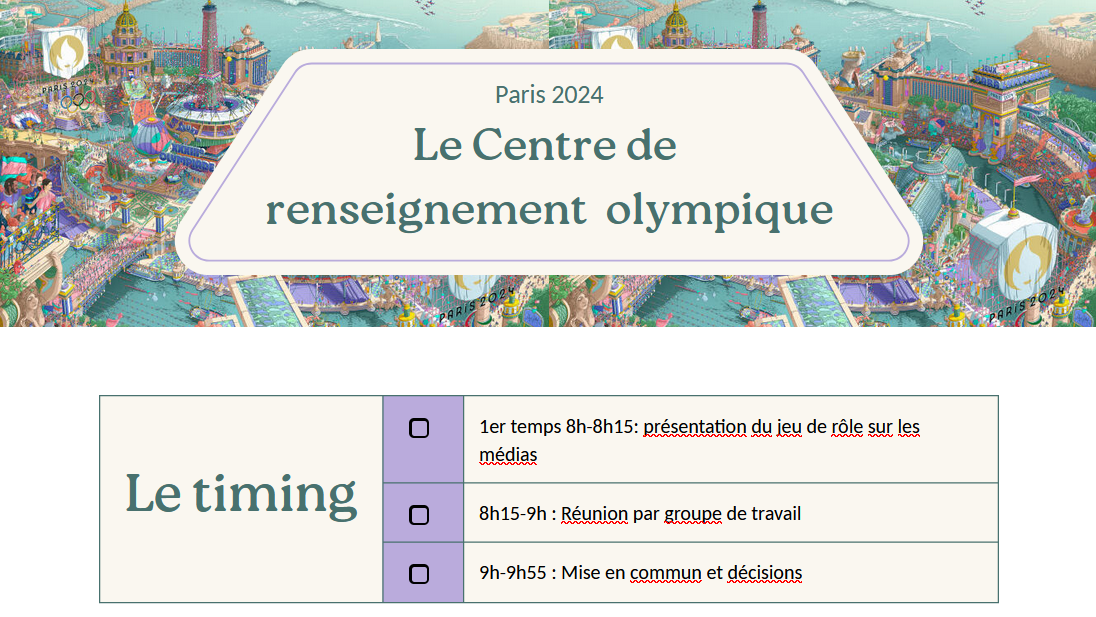 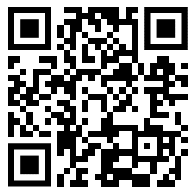 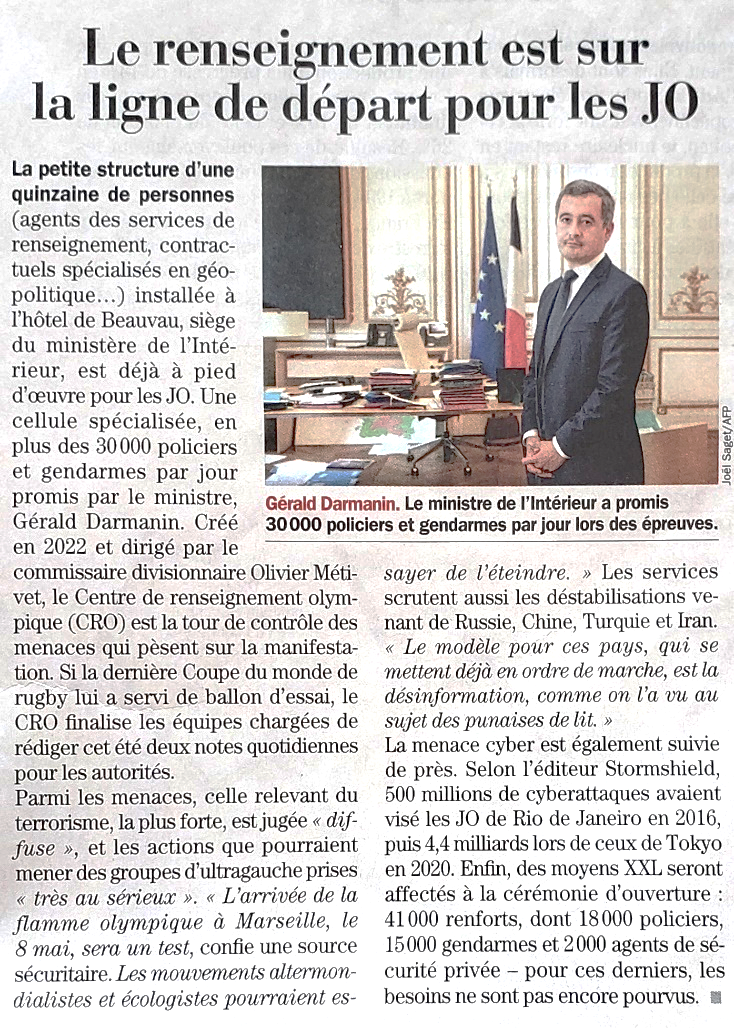 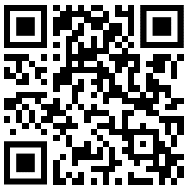                       Pour accéder à votre groupe                               et à votre salle de travailMuryel JACQUE, « Environnement : les sept paris des JO de 2024 », Les Echos, 14.12.2023 ;Muryel JACQUE, « Environnement : les sept paris des JO de 2024 », Les Echos, 14.12.2023 ;Muryel JACQUE, « Environnement : les sept paris des JO de 2024 », Les Echos, 14.12.2023 ;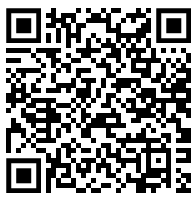 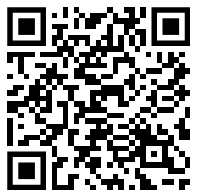 Tweet Innova Tech Tweet Innova Tech Tweet Innova Tech « JO 2024. Après le sketch moqueur des Enfoirés, Amélie Oudéa-Castéra réagit », Ouest France, 4.03.2024 ;« JO 2024. Après le sketch moqueur des Enfoirés, Amélie Oudéa-Castéra réagit », Ouest France, 4.03.2024 ;« JO 2024. Après le sketch moqueur des Enfoirés, Amélie Oudéa-Castéra réagit », Ouest France, 4.03.2024 ;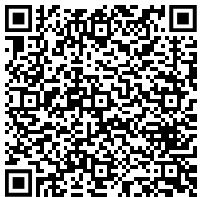 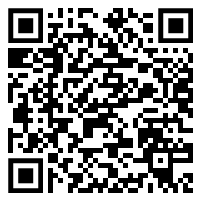 Alexandre-Reza KOKABI, « Les JO 2024 à Paris, une catastrophe écologique en Seine-Saint-Denis », Reporterre, 12.12.2020 ;Alexandre-Reza KOKABI, « Les JO 2024 à Paris, une catastrophe écologique en Seine-Saint-Denis », Reporterre, 12.12.2020 ;Alexandre-Reza KOKABI, « Les JO 2024 à Paris, une catastrophe écologique en Seine-Saint-Denis », Reporterre, 12.12.2020 ;La Rédaction, « JO Paris 2024 : Une nouvelle épreuve olympique consistera à respirer l’air dans le centre-ville », Le Gorafi, 17.08.2017 ;La Rédaction, « JO Paris 2024 : Une nouvelle épreuve olympique consistera à respirer l’air dans le centre-ville », Le Gorafi, 17.08.2017 ;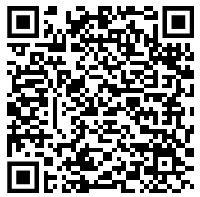 